Books we love in Year 3…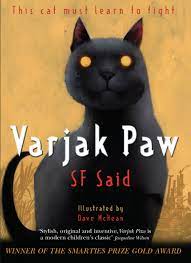 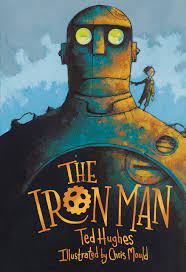 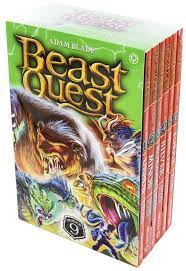 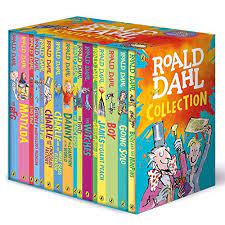 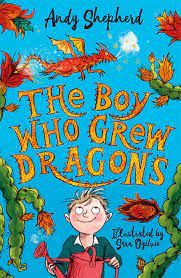 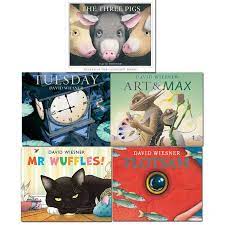 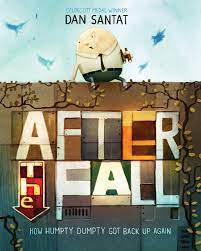 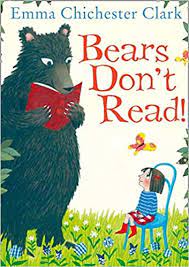 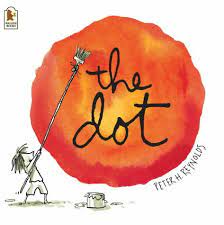 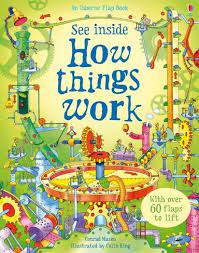 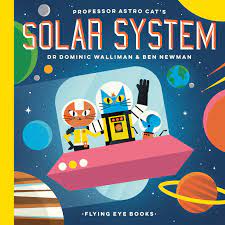 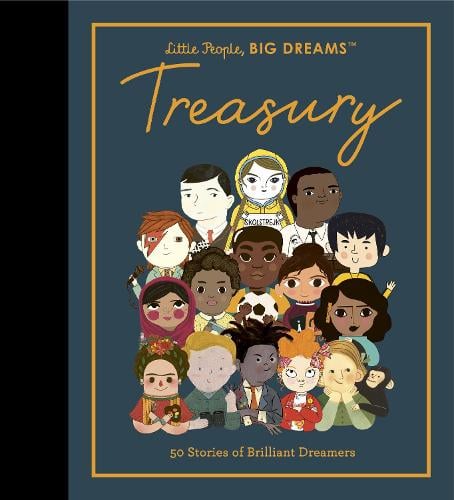 